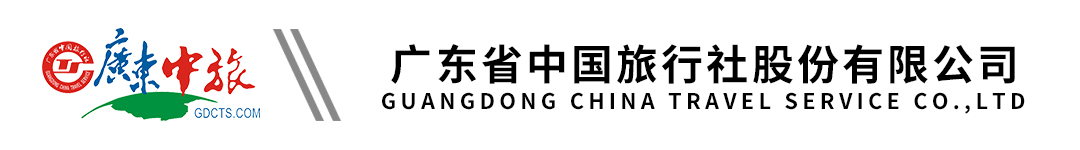 【畅享蜈支洲】海南 海口 三亚 蜈支洲岛 南山文化旅游区 天涯海角 骑楼老街 双飞5天行程单行程安排费用说明购物点其他说明产品编号MJ-20200723H1出发地广州市目的地海口市-三亚市行程天数5去程交通飞机返程交通飞机参考航班去程：广州-海口HU7002/23:20、HU7004/21:15、HU6014/22:55，去程：广州-海口HU7002/23:20、HU7004/21:15、HU6014/22:55，去程：广州-海口HU7002/23:20、HU7004/21:15、HU6014/22:55，去程：广州-海口HU7002/23:20、HU7004/21:15、HU6014/22:55，去程：广州-海口HU7002/23:20、HU7004/21:15、HU6014/22:55，产品亮点★经典景区：5A蜈支洲岛、5A南山、4A天涯海角、4A兴隆热带植物园、南洋风情-骑楼老街，寻觅海南之味★经典景区：5A蜈支洲岛、5A南山、4A天涯海角、4A兴隆热带植物园、南洋风情-骑楼老街，寻觅海南之味★经典景区：5A蜈支洲岛、5A南山、4A天涯海角、4A兴隆热带植物园、南洋风情-骑楼老街，寻觅海南之味★经典景区：5A蜈支洲岛、5A南山、4A天涯海角、4A兴隆热带植物园、南洋风情-骑楼老街，寻觅海南之味★经典景区：5A蜈支洲岛、5A南山、4A天涯海角、4A兴隆热带植物园、南洋风情-骑楼老街，寻觅海南之味天数行程详情用餐住宿D1广州-海口（飞行时间约70分钟）早餐：X     午餐：X     晚餐：X   海口指定酒店：海口百士特/禧福源/丽华/椰岛之星/腾鹏/富林生态酒店/汉庭/格林豪泰/锦鸿温泉或不低于以上标准的备选酒店D2海口-三亚（车程约3.5小时，约260KM）早餐：酒店含早，围桌早，不用费用不退     午餐：X     晚餐：√   三亚指定酒店：仙居府度假酒店（海景房），备选酒店：三亚海湾维景/明申高尔夫酒店/凯瑞莱酒店/马兰花假日酒店（海景房）或不低于以上标准的备选酒店D3三亚-（车程约50分钟）南山-（车程约30分钟）天涯海角-（车程约20分钟）橡胶展览馆早餐：酒店含自助早，不用费用不退     午餐：√     晚餐：√   三亚指定酒店：仙居府度假酒店（海景房），备选酒店：三亚海湾维景/明申高尔夫酒店/凯瑞莱酒店/马兰花假日酒店（海景房）或不低于以上标准的备选酒店D4三亚-（车程约1.5小时）万宁-（车程约2.5小时）海口早餐：酒店含自助早，不用费用不退     午餐：√     晚餐：X   海口指定酒店：海口百士特/禧福源/丽华/椰岛之星/腾鹏/富林生态/汉庭/格林豪泰/锦鸿温泉或不低于以上标准的备选酒店D5海口-广州（飞行时间约70分钟）早餐：酒店含早，不用费用不退     午餐：X     晚餐：X   无费用包含1、交通：广州—海口往返程机票经济舱、机场建设费、燃油税（不含临时上调的机场税费）；1、交通：广州—海口往返程机票经济舱、机场建设费、燃油税（不含临时上调的机场税费）；1、交通：广州—海口往返程机票经济舱、机场建设费、燃油税（不含临时上调的机场税费）；费用不包含1、行程中发生的客人个人费用（包括交通工具上的非免费餐饮费、行李超重费、住 宿期间的洗衣、电话、酒水饮料费、个人伤病医疗费等）。1、行程中发生的客人个人费用（包括交通工具上的非免费餐饮费、行李超重费、住 宿期间的洗衣、电话、酒水饮料费、个人伤病医疗费等）。1、行程中发生的客人个人费用（包括交通工具上的非免费餐饮费、行李超重费、住 宿期间的洗衣、电话、酒水饮料费、个人伤病医疗费等）。项目类型描述停留时间参考价格橡胶科技展览呢馆主售产品：乳胶制品60 分钟万宁奥特莱斯或跨境购免关税体验城（根据情况安排其一）奥特莱斯：珠宝城/品牌折扣店（服装/箱包鞋等）等90 分钟预订须知一、报名参团须知，请认真阅读，并无异议后于指定位置签名确认：温馨提示1、此线路为当地散拼团，由于每个出发地大交通费用不同，价格无法保持一致，请知悉。